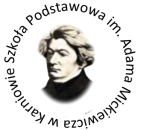 Szkoła Podstawowa im. Adama Mickiewicza w Karniowie,
 Karniów 11, 32-010 Luborzyca, tel. 12 387 10 79, 
https://spkarniow.edupage.org e-mail: sekretariat@spkarniow.plKarniów, dnia..........................ZGŁOSZENIE DZIECKA 7-LETNIEGO DO KLASY PIERWSZEJ Szkoły Podstawowej im. Adama Mickiewicza w Karniowie na rok szkolny 2021/2022mieszkającego w obwodzie szkoły         Dane kandydata         Dane matki/ opiekuna prawnego* kandydata         Dane ojca/ opiekuna prawnego* kandydata	* niewłaściwe skreślićOświadczam, iż  wskazane  powyżej dane dot. miejsca mojego  zamieszkania  oraz miejsca   zamieszkania mojego dziecka są zgodne ze stanem faktycznym.                                                             Jestem świadomy odpowiedzialności karnej za złożenie fałszywego oświadczenia.         ……………………………………….                               ……………………………………             podpis matki/opiekunki prawnej                                                                   podpis ojca/opiekuna prawnegoINFORMACJA DOTYCZĄCA PRZETWARZANIA DANYCH OSOBOWYCHZgodnie z art. 13 ust. 1 i ust. 2 ogólnego rozporządzenia o ochronie danych osobowych z dnia 27 kwietnia 2016 r. informuję, że:1) Administratorem danych osobowych jest Szkoła Podstawowa im. Adama Mickiewicza w Karniowie, e-mail   dyrektor@spkarniow.pl  telefon   12 387 10 79.2) Kontakt do inspektora ochrony danych e-mail skarbnik.audyt@onet.pl.3) Dane osobowe przetwarzane będą zgodnie z art. 6 ust. 1 lit. c) oraz art. 9 ust. 2 lit. g) RODO w celu przeprowadzenia rekrutacji zgodnie z obowiązkiem określonym w Ustawie – Prawo oświatowe z dnia 14 grudnia 2016 r. (Dz.U. z 2020 r. poz. 910).4) Odbiorcą danych osobowych mogą być podmioty upoważnione na podstawie przepisów prawa oraz podmioty, którym administrator zleca wykonanie czynności, z którymi wiąże się konieczność przetwarzania danych (podmioty przetwarzające).5) Dane osobowe nie będą przekazywane do państwa trzeciego/organizacji międzynarodowej. 6) W związku z przetwarzaniem danych przysługują osobie, które dane dotyczą następujące prawa: prawo dostępu do treści danych, sprostowania, usunięcia, żądania ograniczania przetwarzania, przenoszenia danych, wniesienia sprzeciwu, prawo wniesienia skargi Prezesa Urzędu Ochrony Danych Osobowych.7) Podanie danych osobowych jest obowiązkowe, w sytuacji gdy przesłankę przetwarzania danych osobowych stanowi przepis prawa. 8) Dane osobowe nie będą przetwarzane w sposób zautomatyzowany oraz nie będą podlegać profilowaniu.9) Dane osobowe będą przechowywane przez okres niezbędny do realizacji celów, a po tym czasie przez okres wymagany przez przepisy powszechnie obowiązującego prawa.………………………………………….                                 ………………………………………             podpis matki/opiekunki prawnej                                                                  podpis ojca/opiekuna prawnego................................................................                                          Data złożenia wniosku                                                                  1. Imię (imiona):2. Nazwisko:2. Nazwisko:2. Nazwisko:2. Nazwisko:2. Nazwisko:2. Nazwisko:2. Nazwisko:2. Nazwisko:2. Nazwisko:2. Nazwisko:2. Nazwisko:3. Data i miejsce urodzenia:3. PESEL:4. Adres zamieszkania:4. Adres zamieszkania:_1. Imię:2. Nazwisko:2. Nazwisko:2. Nazwisko:2. Nazwisko:2. Nazwisko:2. Nazwisko:2. Nazwisko:3. Adres poczty elektronicznej:4. Numer telefonu:5. Adres zamieszkania:5. Adres zamieszkania:-6. Adres do korespondencji:6. Adres do korespondencji:-1. Imię:2. Nazwisko:2. Nazwisko:2. Nazwisko:2. Nazwisko:2. Nazwisko:2. Nazwisko:2. Nazwisko:3. Adres poczty elektronicznej4. Numer telefonu:5. Adres zamieszkania:5. Adres zamieszkania:-6. Adres do korespondencji:6. Adres do korespondencji:-